PERILAKU PENCEGAHAN PENULARAN PENYAKIT KULIT SEBELUM DAN SESUDAH DIBERIKAN PENDIDIKAN KESEHATAN PADA SANTRI DI PONDOK PESANTREN ASSALAM KABUPATEN BLITAR(DESKRIPTIF SURVEI)KARYA TULIS ILMIAHOLEHMIFTACHUL ISNANDARNIM. 1301100084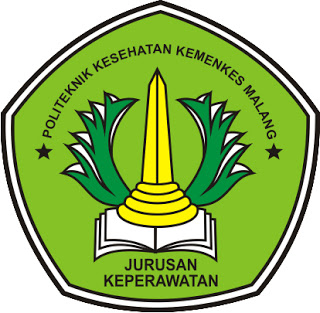 KEMENTERIAN KESEHATAN REPUBLIK INDONESIAPOLITEKNIK KESEHATAN KEMENKES MALANGJURUSAN KEPERAWATAN PROGRAM STUDI DIII KEPERAWATAN MALANG2016